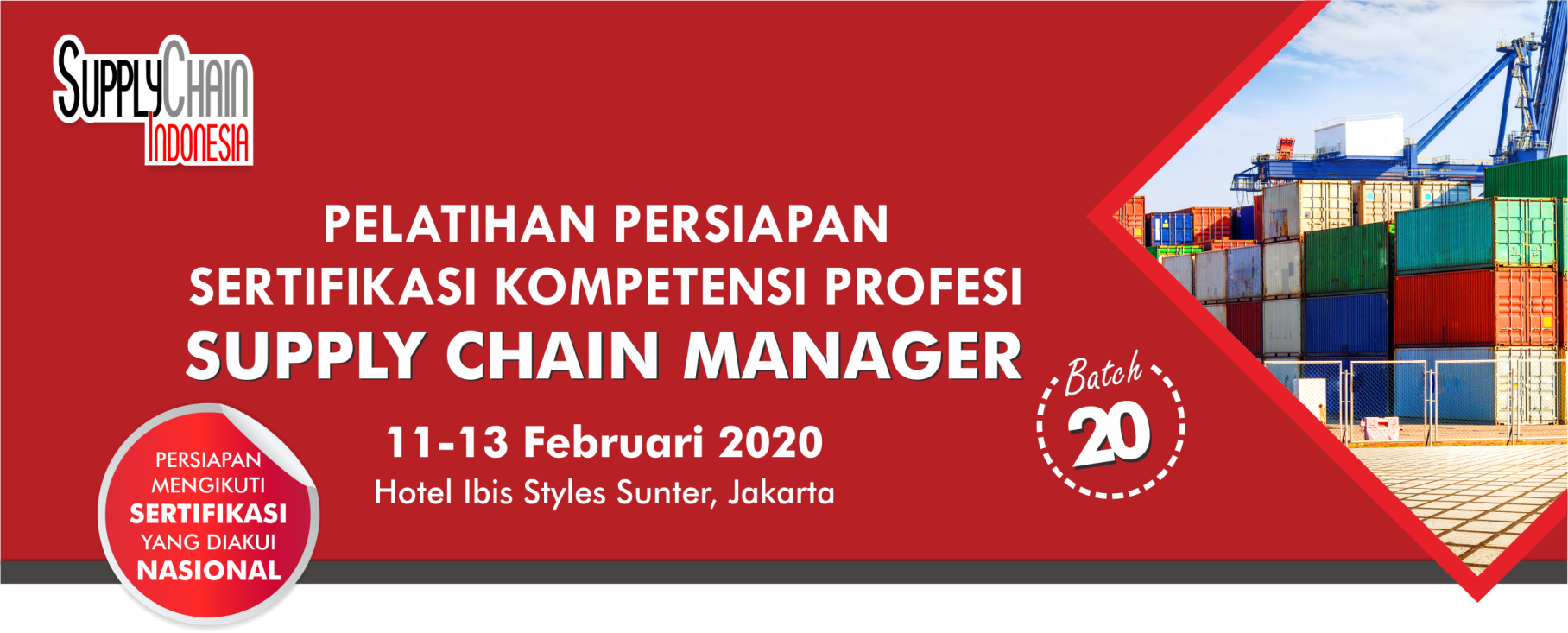 Nama Perusahaan/Instansi	:	…………………………………………………………………………………………………Alamat Perusahaan/Instansi	:	………………………………………………………………………………………………………………………………………………………………  Kode Pos : ……………………No. Telp.	:	…………………………………………………………………………………………………Nama	:	…………………………………………………………………………………………………Jabatan/Departemen	:	…………………………………………………………………………………………………No. HP	:	…………………………………………………………………………………………………Alamat Email:	…………………………………………………………………………………………………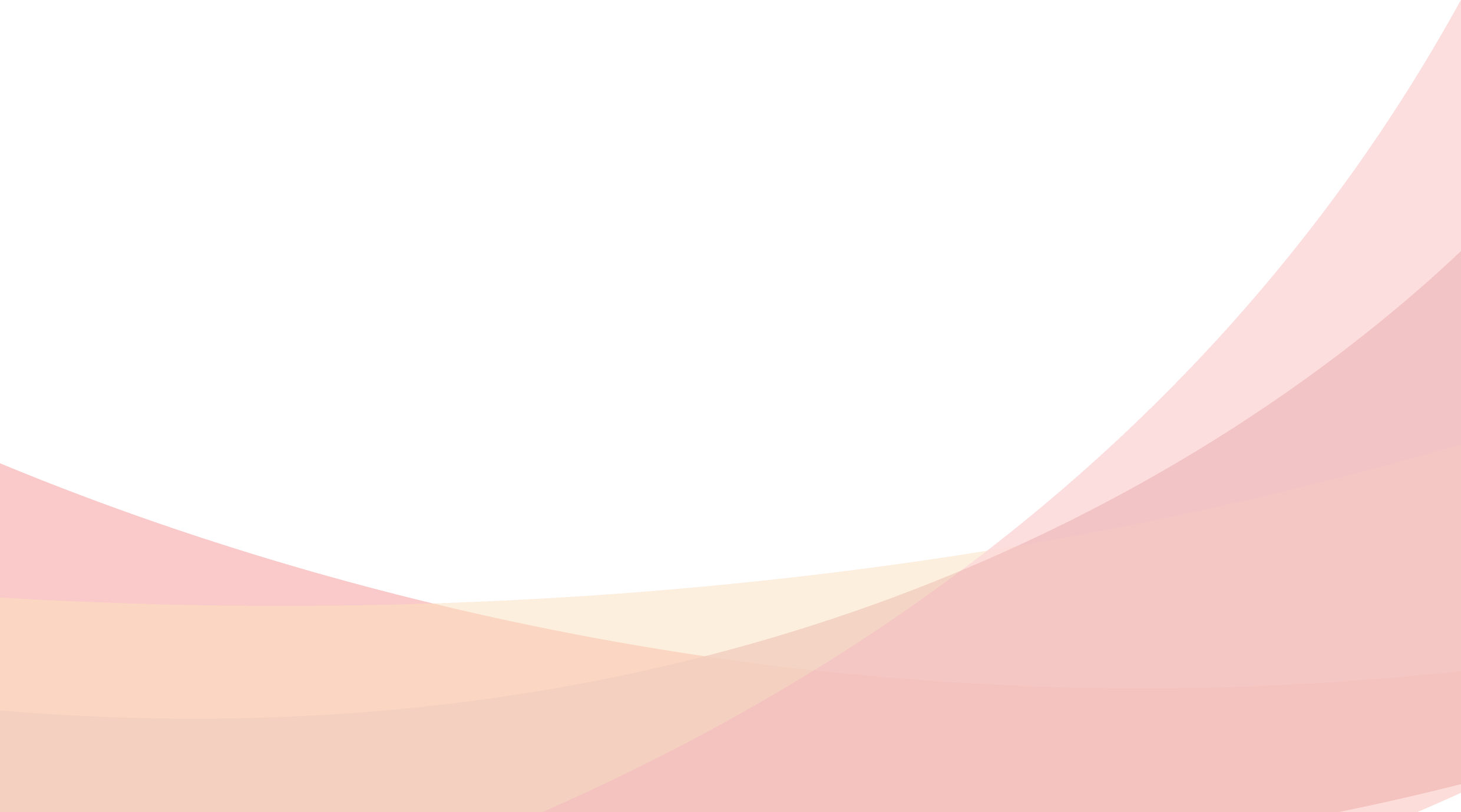 Nama	:	…………………………………………………………………………………………………Jabatan/Departemen	:	…………………………………………………………………………………………………No. HP	:	…………………………………………………………………………………………………Alamat Email:	…………………………………………………………………………………………………Nama	:	…………………………………………………………………………………………………Jabatan/Departemen	:	…………………………………………………………………………………………………No. HP	:	…………………………………………………………………………………………………Alamat Email	:	…………………………………………………………………………………………………i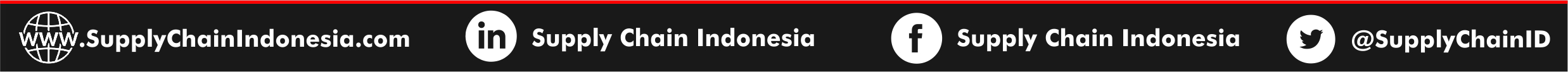 